                   № 59                                           от «09» октября 2020 годаО повышении размера оплаты труда отдельных категорий работников Солнечной сельской администрации, осуществляющих профессиональную деятельность по профессиям рабочих	В соответствии с Федеральным законом от 6 октября 2003 года            № 131-ФЗ «Об общих принципах организации местного самоуправления в Российской Федерации», постановлением Правительства Республики Марий Эл от 12 сентября 2020 года № 357 «О повышении размеров должностных окладов (базовых окладов) отдельных категорий работников государственных органов Республики Марий Эл, органов государственной власти Республики Марий Эл, замещающих должности, не относящиеся        к должностям государственной гражданской службы Республики Марий Эл», Солнечная сельская администрация Советского муниципального района Республики Марий Эл п о с т а н о в л я е т:1.  Повысить с 1 октября 2020 года в 1,03 раза размеры базовых окладов отдельных категорий работников Солнечной сельской администрации Советского муниципального района Республики Марий Эл, осуществляющих профессиональную деятельность по профессиям рабочих, установленных постановлением администрации муниципального образования «Солнечное сельское поселение» от 28 марта 2011 года № 11 «Об оплате труда отдельных категорий работников администрации муниципального образования «Солнечное сельское поселение».При повышении окладов (ставок) их размеры подлежат округлению     до целого рубля в сторону увеличения.2. Настоящее постановление вступает в силу после его обнародования   и распространяется на правоотношения, возникшие с 1 октября 2020 года.	3. Настоящее постановление обнародовать, а также разместить               в информационно-телекоммуникационной сети «Интернет» официальный интернет-портал Республики Марий Эл (адрес доступа: mari-el.gov.ru).      Глава Солнечной сельской администрации                                                               Е.Г. Ниемисто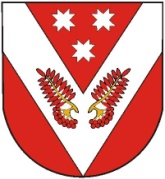 